PREPARO PARA RETOSSIGMOIDOSCOPIA FLEXÍVELNOME:DIA:        /        /             HORA:             H            VALOR: R$A última refeição do dia anterior deverá ser apenas uma sopa ou lanche leve até às 20:00 h, com JEJUM a partir da meia-noite, podendo somente beber água ou chá sem açúcar durante todo o preparo, até 2 horas antes do horário do exame;No dia do exame às 06:00 horas tome 01 comprimido de BROMOPRIDA 10 mg, misture 500 ml de MANITOL 20% com 250 ml de água mineral sem gás + gotas de limão e tome aos PEQUENOS GOLES, LENTAMENTE, em duas horas. Caso o MANITOL esteja cristalizado, antes de misturá-lo aqueça os frascos ligeiramente em banho-maria e agite até sua completa dissolução;TRAGA ACOMPANHANTE QUE DIRIJA. Este exame ocorre sob sedação, sendo PROIBIDO DIRIGIR após o procedimento;  Para utilização de convênios de saúde, favor trazer a guia previamente autorizada, sem a qual o exame não será realizado;Caso apresente vômitos ou tenha qualquer dúvida em relação ao preparo, entre em contato com a Clínica através do telefone 3642-0831 que lhe daremos as devidas orientações.                                       GLAUCIA REITMEYERTÍTULO DE ESPECIALISTA TÍTULO DE ESPECIALISTA EM GASTROENTEROLOGIAAv. Mal. Floriano Peixoto, 1100. Centro. Mafra - SC. Tel.: 3642-0831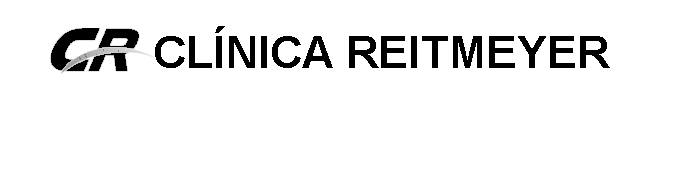 